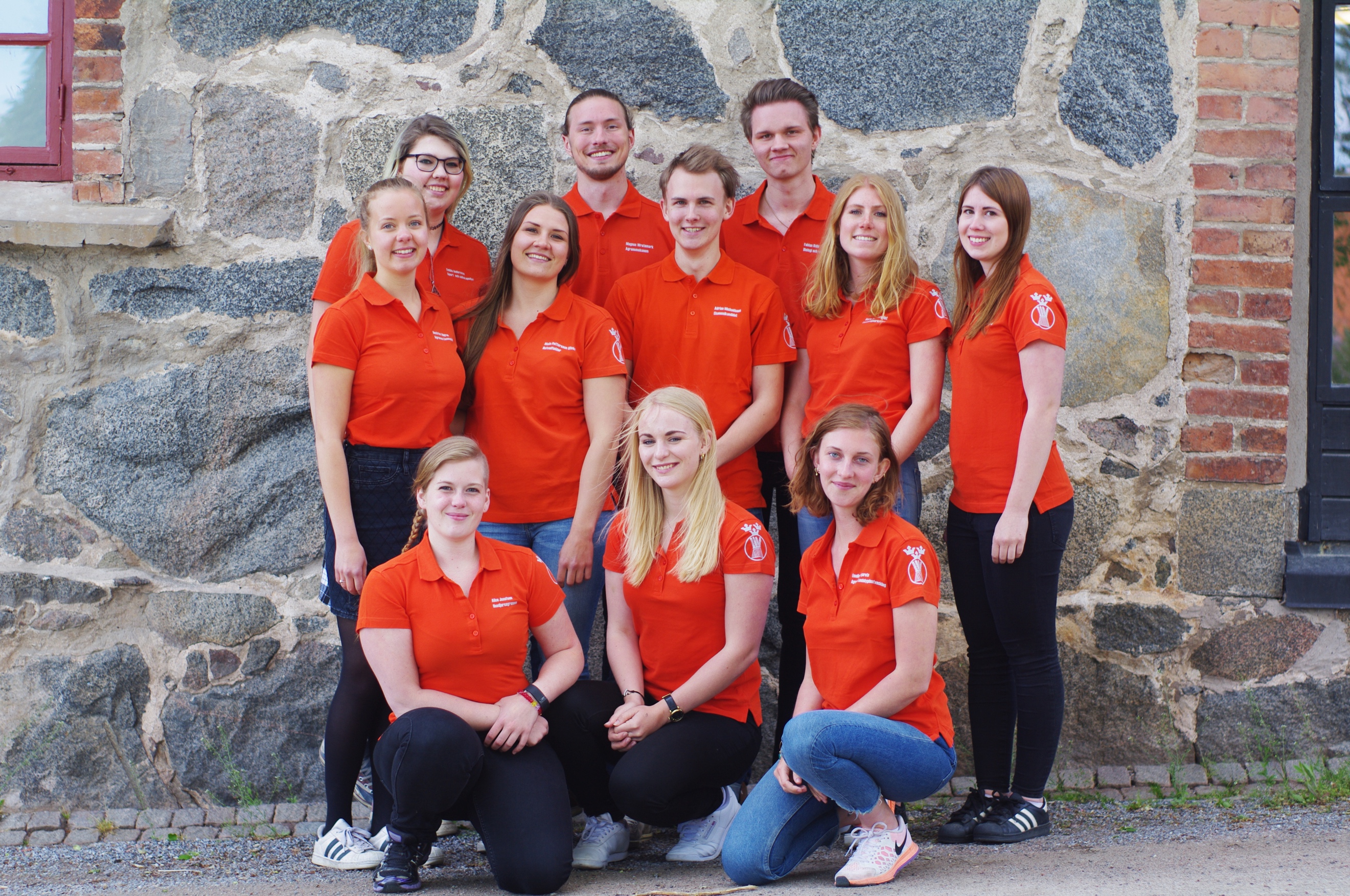 Mail till alla oss faddrar: uls_fadderiet@stud.slu.se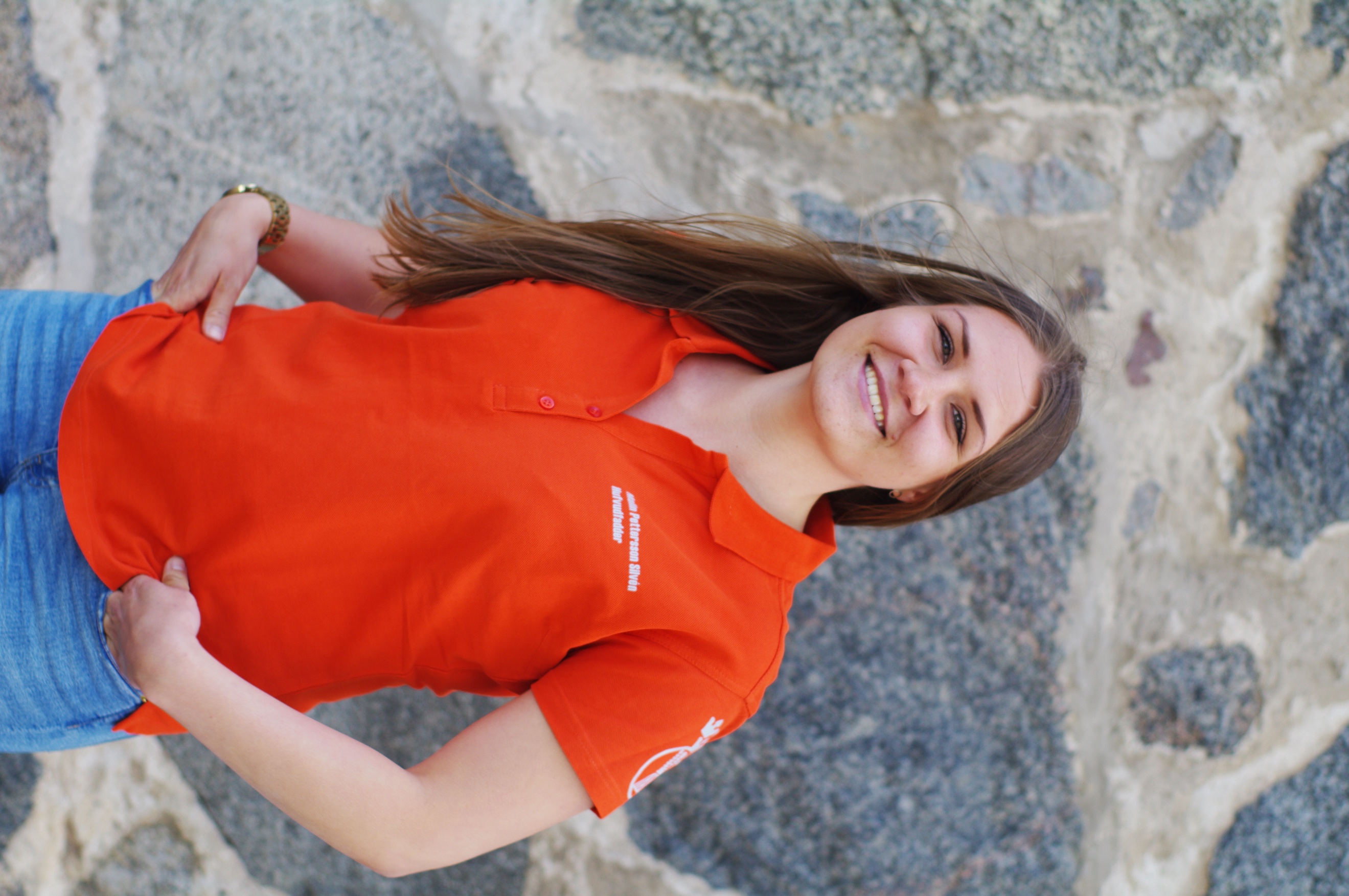 Malin Pettersson Silvén - Hufvudfadder och ordförande för Fadderiet 2017.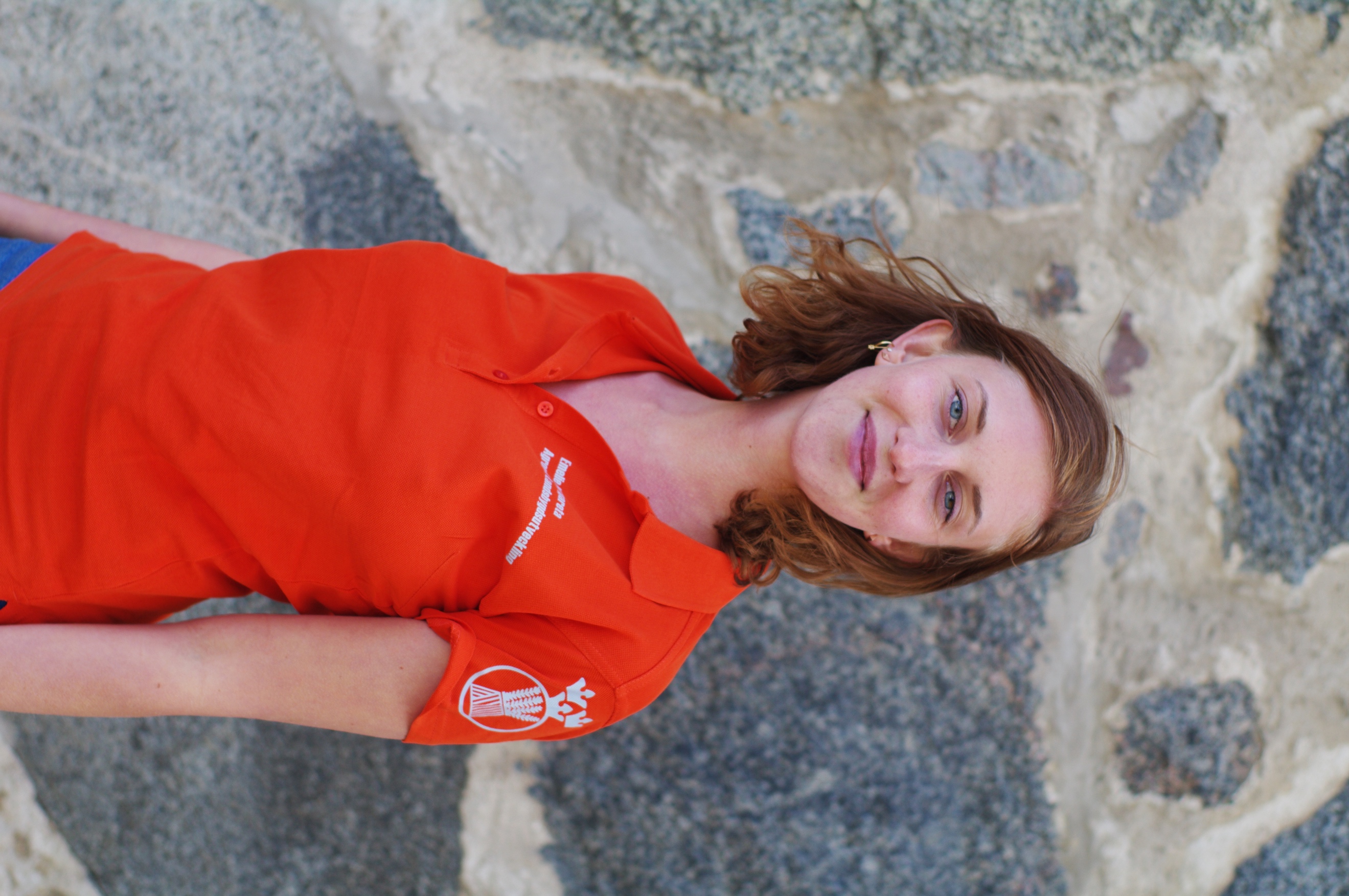 Emelie Olsson - Agronom landsbygdsutveckling076-869 18 74 eeon0004@stud.slu.se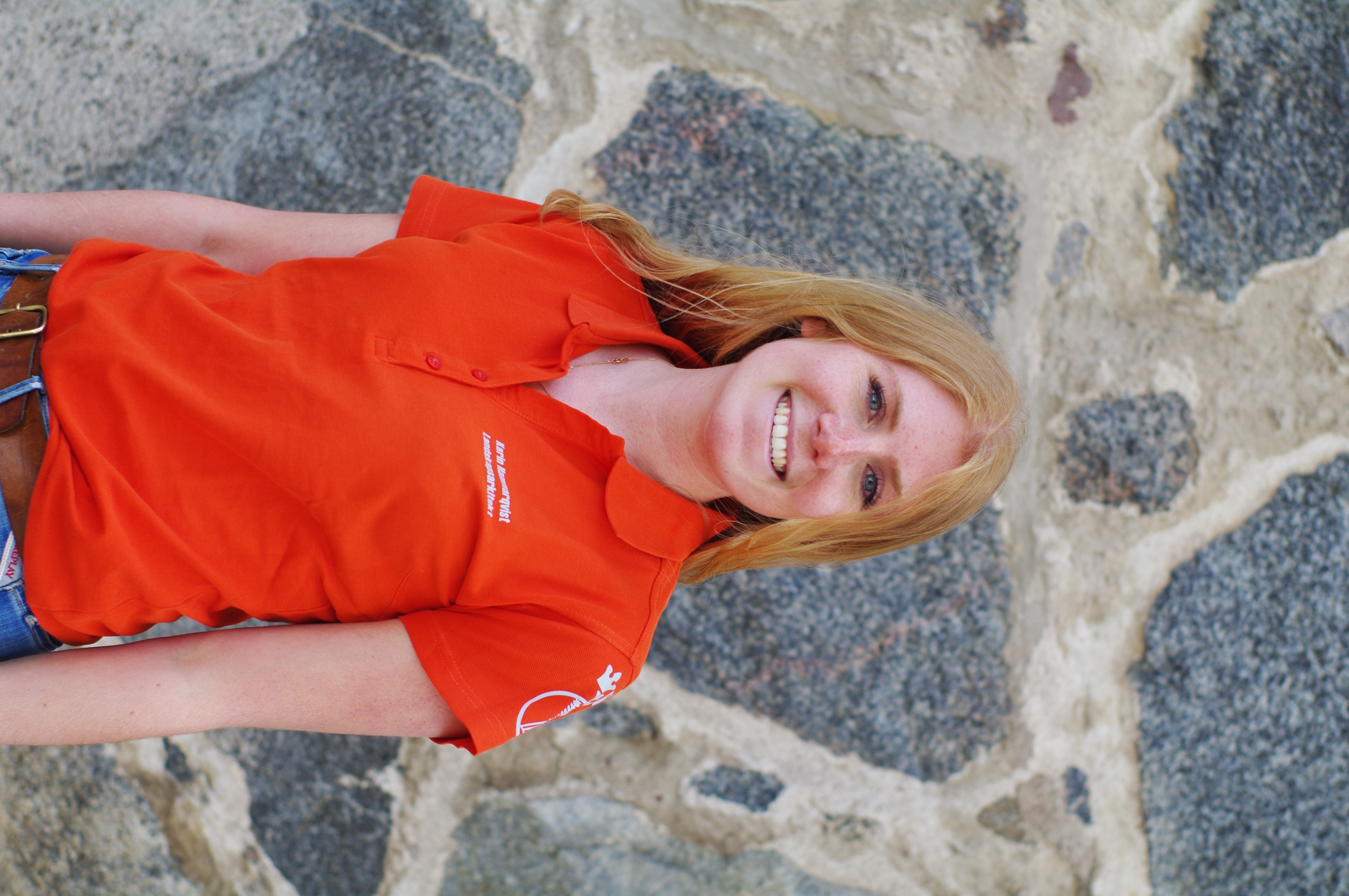 Karin Hammarqvist – Landskapsarkitekt  076-025 64 14 kaht0004@stud.slu.se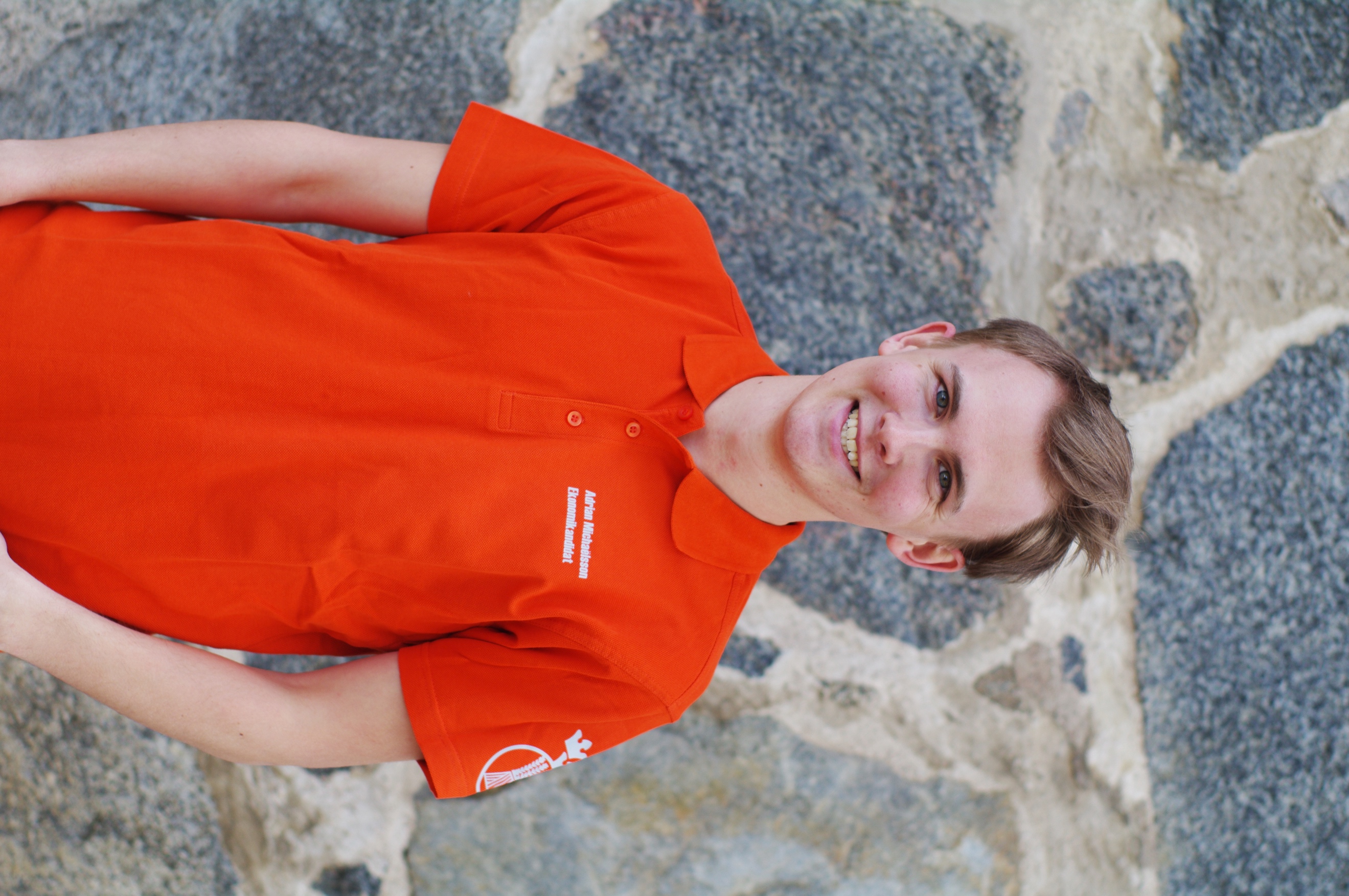 Adrian Michaëlsson - Ekonomikandidat073-089 42 53 admn0001@stud.slu.se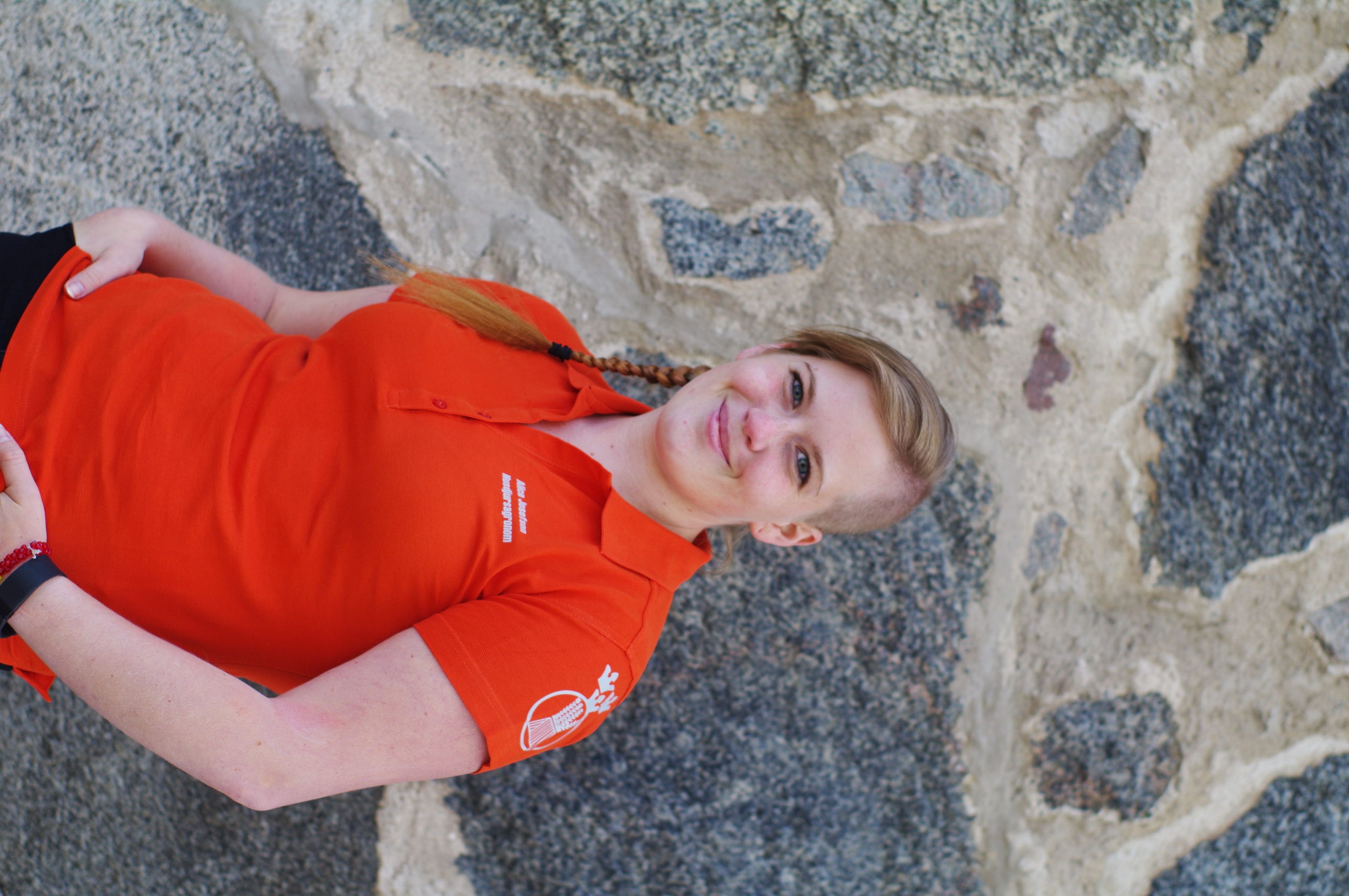 Alice Josefson - Agronom husdjur070-327 57 95 aljn0005@stud.slu.se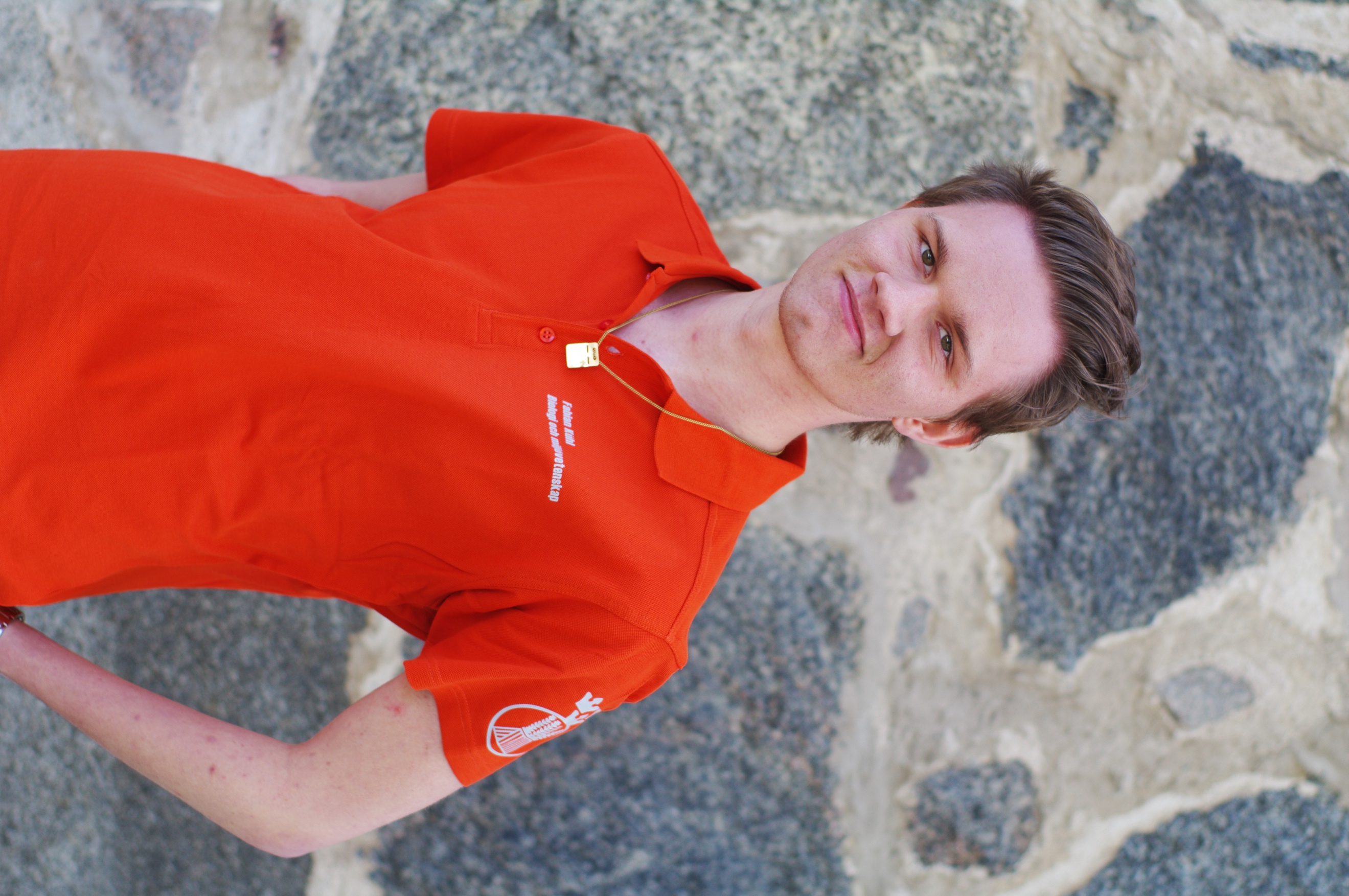 Fabian Kühl - Biologi och miljövetenskap070-866 57 79 fnku0001@stud.slu.e 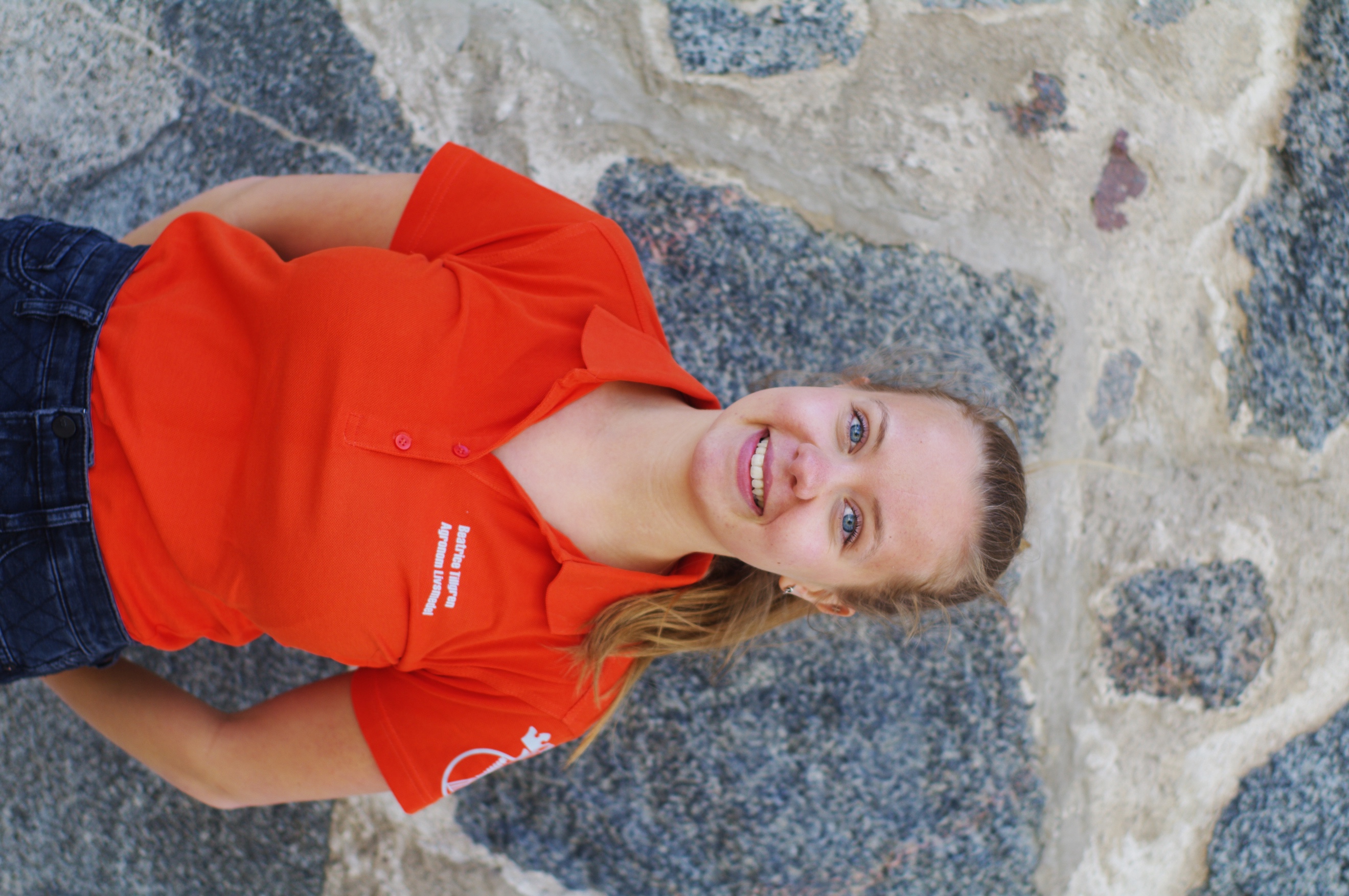 Beatrice Tillgren - Agronom livsmedel073-350 63 97 betn0001@stud.slu.se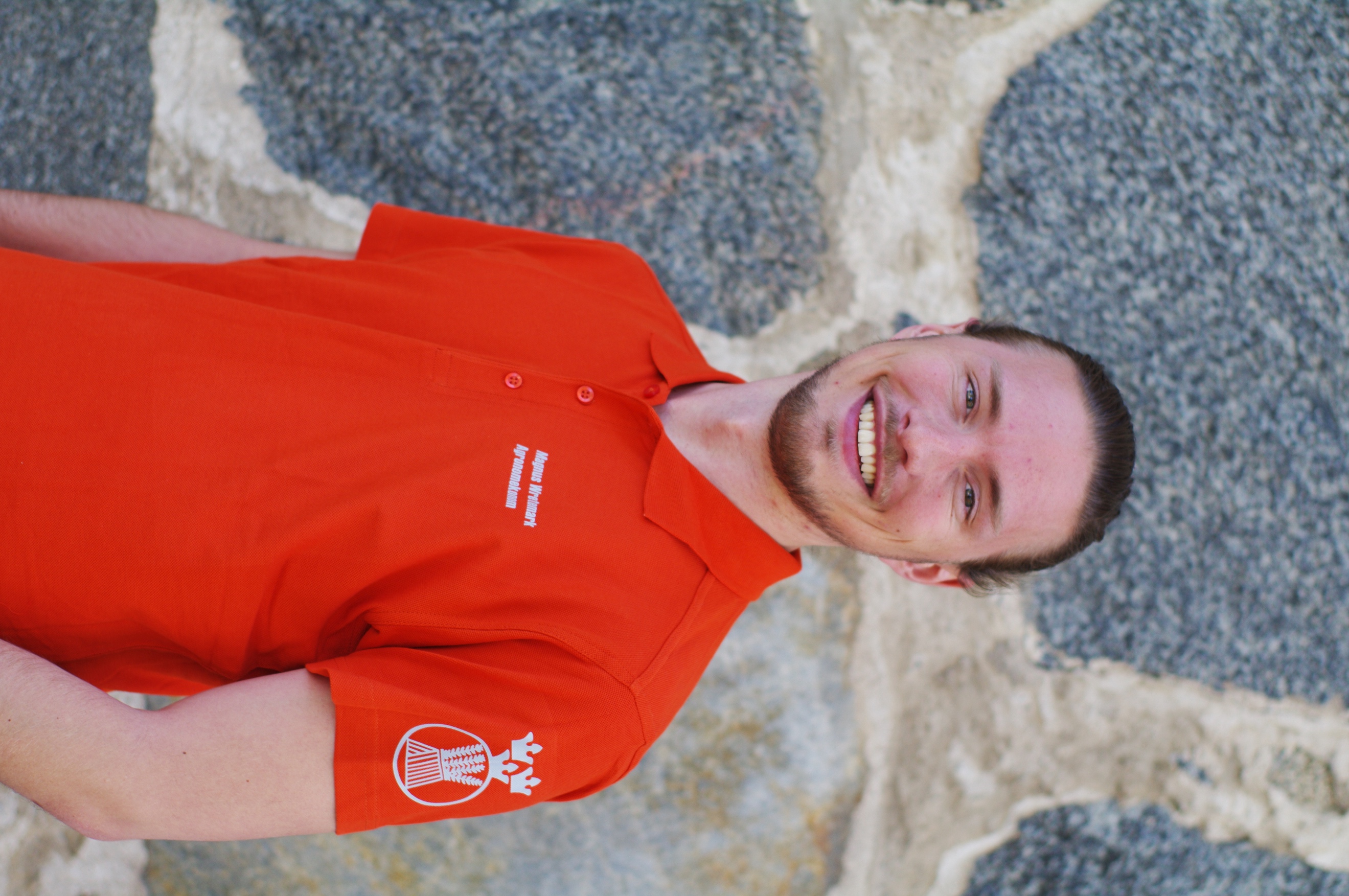 Magnus Wretemark - Agronom ekonomi076-763 23 43 mawk0003@stud.slu.se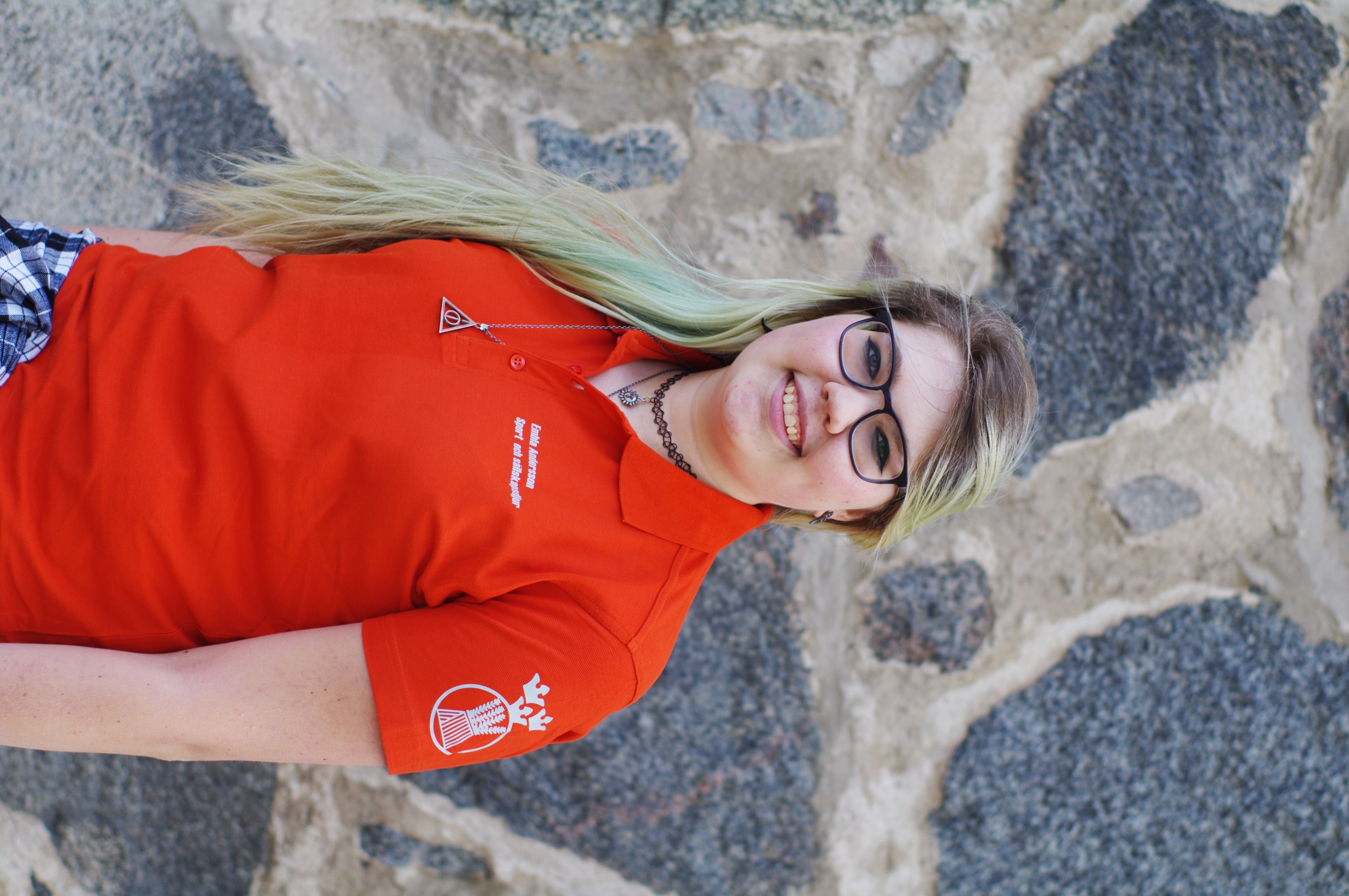 Embla Andersson - Sport- och sällskapsdjur073-340 04 25 emon0009@stud.slu.se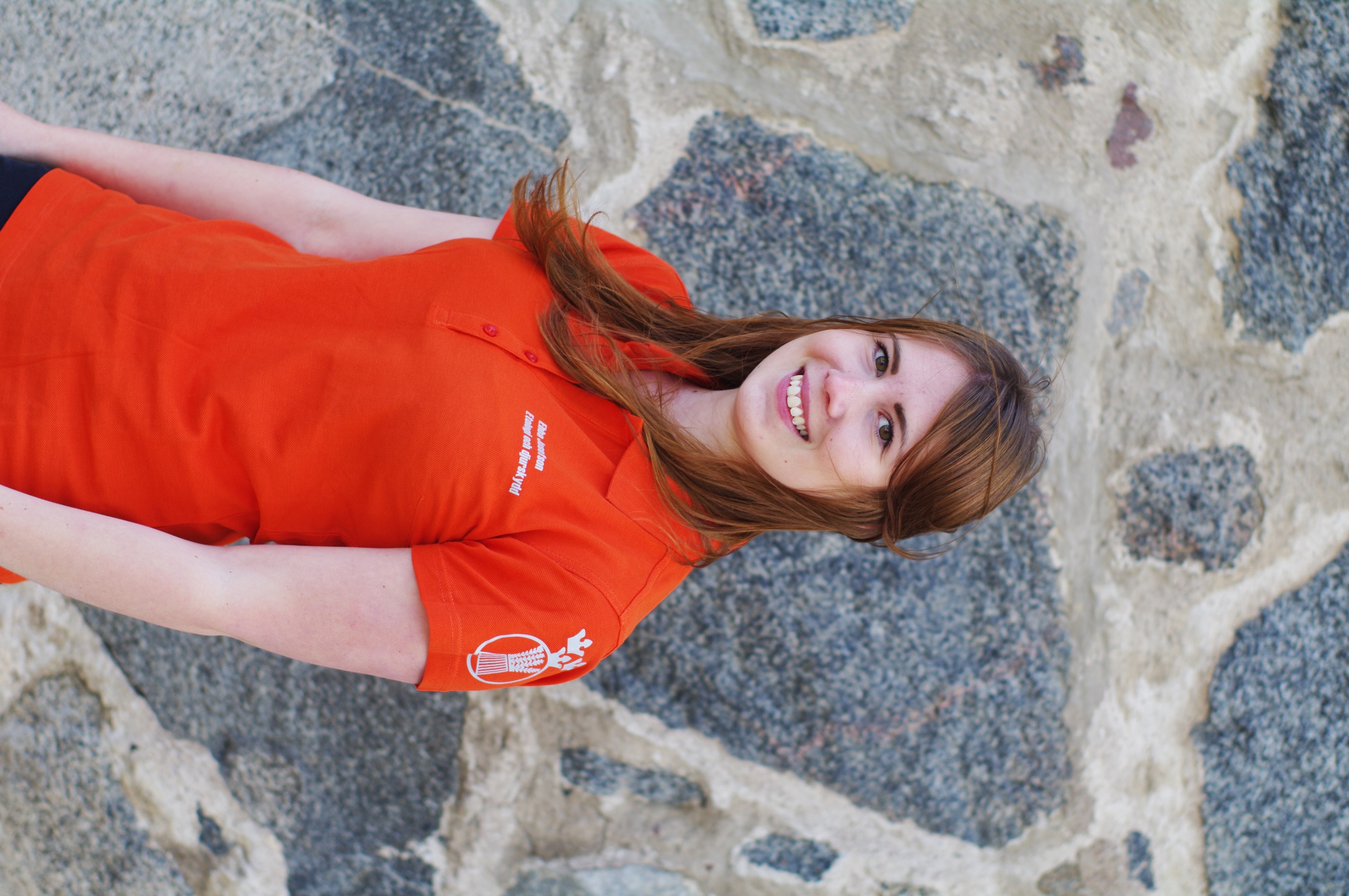 Ebba Josephson - Etologi och djurskydd076-815 90 73 ebjn0001@stud.slu.se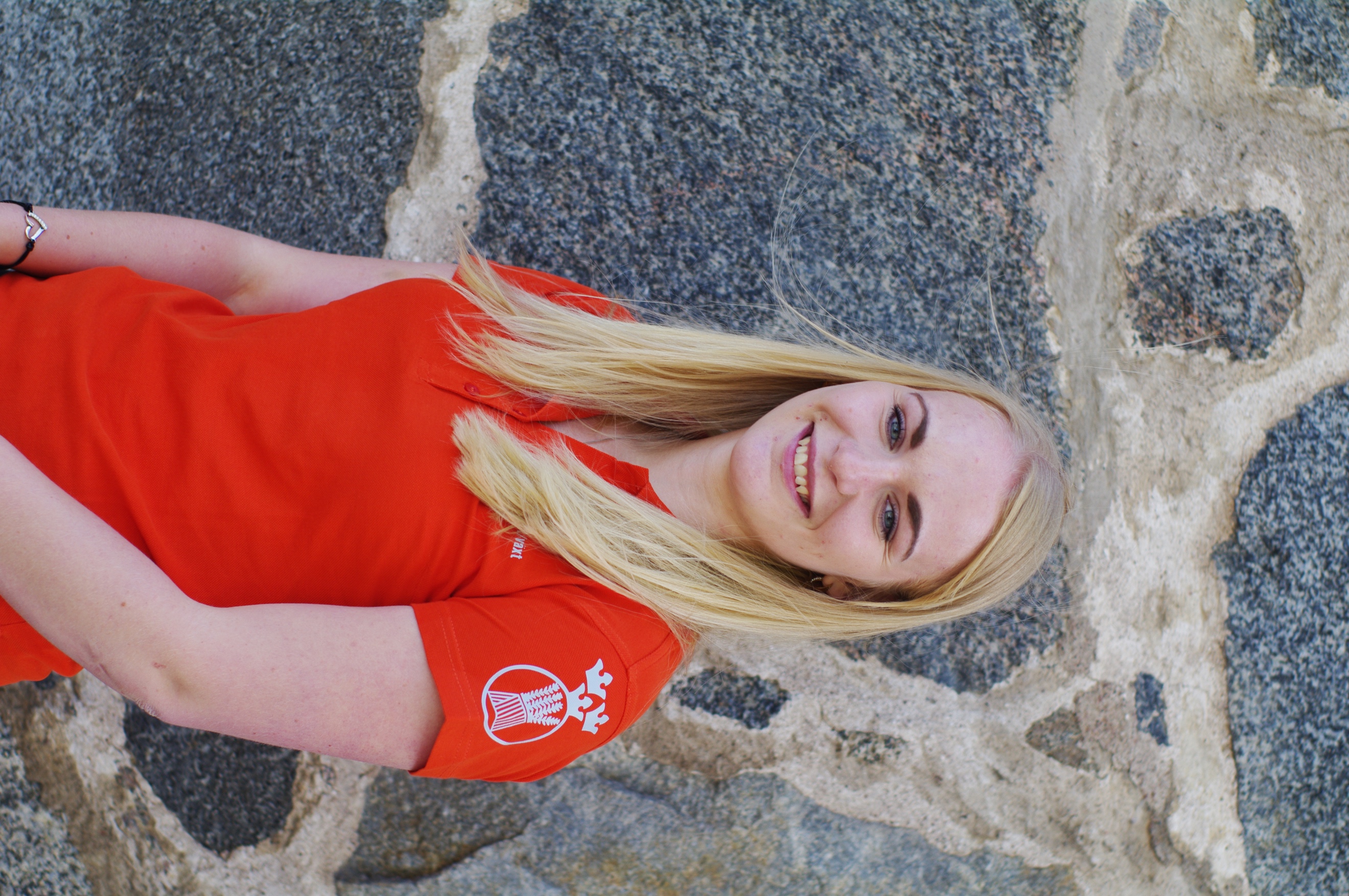 Sofie Pålsson - Agronom mark/växt073-329 39 79 sean0004@stud.slu.se